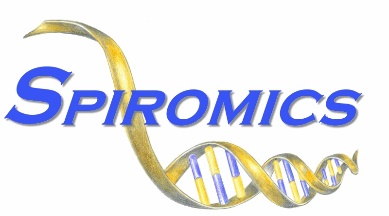 SPIROMICS Data, Sample, and Analysis Request FormPlease return completed form to lbateman@email.unc.edu.Date of Request: ________________________Requested Deadline: _____________________The average turnaround time for most data requests is 4 weeks or 20 business days. The average turnaround time for most sample requests is 6 weeks or 30 business days. High Priority Request (< 4-week turnaround for data and < 6-week turnaround for samples)? Yes No If Yes, please explain the high priority need in detail:Requestor Information SPIROMICS Investigator	 Non-SPIROMICS Investigator                                   If Non-SPIROMICS Investigator:Type of RequestSummary or Individual Data Requested? Summary/Aggregate data Individual dataBiospecimen Pull Requested? No YesCT Images Requested? No YesRequest Purpose and Associations (check all that apply) Approved Ancillary Study → Please specify Ancillary Study #: _________________________ and     Title: ________________________________________________________________________ Approved Manuscript → Please specify Manuscript #: _______________________________ and            Title: ________________________________________________________________________ New Analysis / Publication TOPMed analysis/submission (that will be linked to dbGaP genotype/phenotype data)     Please provide as much detail as possible____________________________________________________________________________________________________________________________________________________________________________________________________________ Grant Submission Feasibility Analysis Sponsor Documentation Other, please specify: ____________________________________________________________________________________________________________________________________________General description, purpose, and/or goal of the request:Request DetailsPlease list datasets or data forms related to this request:Please list specific variables (reference data dictionary or code book as needed):Data/biospecimens/images time point(s) requested?  Baseline/Visit 1 Repeatability Substudy (SPIROMICS I) Reproducibility Substudy (SPIROMICS I) Visit 2 Visit 3 Visit 4 Bronchoscopy Substudy (SPIROMICS I) Exacerbation Substudy (SPIROMICS I) Visit 5 (SPIROMICS II) Other, please specify:_____________________________________________________________________________________________________________________________________________Could your analysis be done on data/biospecimens/images from an alternate time point? No YesParticipant sample: All Stratum 1 Stratum 2 Stratum 3 Stratum 4 Other, please specify: ____________________________________________________________________________________________________________________________________________Participant sample description:Design and analysis plan (if applicable):Dataset structure/organization? Wide (1 row per participant, e.g. many variables if longitudinal data requested) Stacked (multiple rows per participant, e.g. rows with visit indicator if longitudinal data requested) Other, please specify:_____________________________________________________________File Format Type Desired? sas .csv DICOM Other, please specify:_____________________________________________________________For Biospecimen sample pull requests ONLY:Please specify sample type and sample volume/size requested. (check all that apply)Are there any special sample handling request such as sample sorting, aliquoting, randomization, number of samples per box, etc.?If yes, please describe in detail here:_________________________________________________________________________________________________________________________________________________________________________________________________________________Data SecurityIndicate the information security practices to be used (check all that apply): Institute supported, controlled access server Institute supported, password protected desktop computers Encrypted, password protected laptop computer Encrypted portable media (e.g. encrypted external hard drive, encrypted thumb drive) Unencrypted portable media backup (e.g., CD, DVD, thumb drive) stored in a locked file cabinetFunding/Support InformationIf data are to be used as part of a grant application or study proposal, select the funding type that corresponds to the intended funding source: Unfunded academic research Funded academic research  Commercial/Industry Other, please specify: ____________________________________________________________If research has already been funded, please indicate funding source/charge code information: ________________________________________________________________________________Will the samples, data, and/or results be used for or by a commercial/industry sponsored or non-sponsored purpose? No Yes, please describe: _______________________________________________________________________________________________________________________________________________________________________________________________________________________Would you like to approve an estimate of the charges associated with this request? No YesAdditional CommentsAcknowledgementsPlease acknowledge the following requirements by initialing next to each statement.__________Investigator agrees to adhere to SPIROMICS guidelines for confidentiality and data use outlined in the Data and Materials Distribution Agreement completed for this request (applies to individual level data only).__________Investigator agrees that SPIROMICS data will be used only as described in this document.__________Investigator acknowledges that all presentations and publications are subject to the SPIROMICS Publications and Presentations Policy.__________Investigator acknowledges that all ancillary studies are subject to the SPIROMICS Ancillary Study Policy.__________Investigator acknowledges that the SPIROMICS biorepository will not ship samples until email communication confirms receiving party is ready and agrees to receipt of shipment at their facility. 		Name:  Sponsoring/Collaborating Investigator Name:Institution:Sponsoring/Collaborating InvestigatorInstitution:Mailing Address:Sponsoring/Collaborating InvestigatorMailing Address:Phone:  Sponsoring/Collaborating InvestigatorPhone:Email:  Sponsoring/Collaborating InvestigatorEmail:Biospecimen Ship To:Contact Name, Address, Phone, and EmailSponsoring/Collaborating InvestigatorBiospecimen Ship To Address, Phone, and Email:BloodVolume/Size Blood Paxgene (BL) Serum (SE) P100 Plasma (PL100) EDTA Plasma (PLLT) Citrate Plasma (PLYT)UrineVolume/Size Urine (UR) Preserved Urine (PUR)Induced SputumVolume/Size Sputum (SPU) Mucin (MUC)DNA/RNAVolume/Size DNA RNABronchoscopyVolume/Size Oral Rinse (ORRNS) Pellet (PEL) Cytobrush (BR) Protected epithelial brush (PROBR) Bronchial wash for microbiome (BWBIO) Bronchial wash pellet (BWPEL) Bronchial wash supernatant (BWSUP) Bronchial lavage supernatant (BLSUP) Bronchial lavage macrophage alq (BLMAC)Other Sample Type Not Listed AboveVolume/Size ______________________________________ ______________________________________ ______________________________________